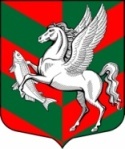 Администрация муниципального образованияСуховское сельское поселениеКировского муниципального района Ленинградской областиП О С Т А Н О В Л Е Н И Еот 12 сентября 2014 г. № 128 О внесении  изменений  в постановление  от 16.12.2013 г. № 150« Об утверждении муниципальной программы « Устойчивое общественное развитие  в МО Суховское сельское поселение на 2014-2016 г.г» С целью оптимизации расходов в рамках  программы «Устойчивое общественное развитие в МО Суховское  сельское  поселение на  2014-2016 г.г.», утвержденной постановлением администрации Суховского сельского поселения Кировского муниципального района Ленинградской области от 16.12.2013 г.  № 150 изменения в паспорт заменить перечень мероприятий и планируемые результаты, согласно приложений. 	1. Паспорт  муниципальной программы «Устойчивое общественное развитие в МО Суховское  сельское  поселение на  2014-2016 г.г.»  изложить в новой редакции, согласно приложения № 1 к настоящему постановлению.	2. Перечень мероприятий муниципальной программы «Устойчивое общественное развитие в МО Суховское  сельское  поселение на  2014-2016 г.г.»  изложить в новой редакции, согласно приложения № 2 к настоящему постановлению.	3. Планируемые мероприятия муниципальной программы «Устойчивое общественное развитие в МО Суховское  сельское  поселение на  2014-2016 г.г.»  изложить в новой редакции согласно приложения № 3 к настоящему постановлению.4.Настоящее постановление вступает в силу после его официальногоопубликования в газете «Ладога».          5. Постановление разместить в сети «Интернет» на официальном сайте администрации муниципального образования Суховское сельское поселение  Кировского муниципального района Ленинградской области.   6. В связи с технической ошибкой постановление № 111 от 11 августа 2014 г. «Внести изменения  в постановление  от 16.12.2014 г. № 150  «Об утверждении муниципальной программы « Устойчивое общественное развитие  в МО Суховское сельское поселение на 2014-2016 г.г» отменить.Ведущий специалист                                                               В.А.Золотинкина Паспорт муниципальной программы «Устойчивое общественное развитие в МО Суховское сельское поселение на 2014-2016 г.г.» Приложение  № 2 к постановлению администрации Суховского сельского поселения                                                                                                                                          Перечень мероприятий подпрограммы «Устойчивое общественное развитие в МО Суховское сельское поселение на 2014-2016 г.г.» Приложение  № 3 к постановлению администрации Суховского сельского поселения                                                                                                                                          Планируемые результаты реализации подпрограммы«Устойчивое общественное развитие в МО Суховское сельское поселение на 2014-2016 г.» Приложение  № 1 к постановлению администрации Суховского сельского поселения                                                                                                                                           Наименование муниципальной 
программы             «Устойчивое общественное развитие в МО Суховское сельское поселение на 2014-2016 г.г»«Устойчивое общественное развитие в МО Суховское сельское поселение на 2014-2016 г.г»«Устойчивое общественное развитие в МО Суховское сельское поселение на 2014-2016 г.г»«Устойчивое общественное развитие в МО Суховское сельское поселение на 2014-2016 г.г»Цели муниципальной         
программы                  - создание комфортных условий жизнедеятельности в сельской местности;- активизация местного населения в решении вопросов местного значения.- создание комфортных условий жизнедеятельности в сельской местности;- активизация местного населения в решении вопросов местного значения.- создание комфортных условий жизнедеятельности в сельской местности;- активизация местного населения в решении вопросов местного значения.- создание комфортных условий жизнедеятельности в сельской местности;- активизация местного населения в решении вопросов местного значения.Задачи муниципальной       
программы                  Формирование условий для улучшения качества жизни населения в населенных пунктах Суховского сельского поселенияФормирование условий для улучшения качества жизни населения в населенных пунктах Суховского сельского поселенияФормирование условий для улучшения качества жизни населения в населенных пунктах Суховского сельского поселенияФормирование условий для улучшения качества жизни населения в населенных пунктах Суховского сельского поселенияИсполнитель муниципальной     
программы                  Администрация Суховского сельского поселения Администрация Суховского сельского поселения Администрация Суховского сельского поселения Администрация Суховского сельского поселения Соисполнитель муниципальной  
программы                  Правительство делами  Ленинградской областиПравительство делами  Ленинградской областиПравительство делами  Ленинградской областиПравительство делами  Ленинградской областиСроки реализации           
муниципальной программы  2014-2016 гг.2014-2016 гг.2014-2016 гг.2014-2016 гг.Перечень подпрограмм  ----Источники финансирования   
муниципальной программы,   
в том числе по годам:   Расходы (тыс. рублей)Расходы (тыс. рублей)Расходы (тыс. рублей)Расходы (тыс. рублей)Источники финансирования   
муниципальной программы,   
в том числе по годам:   Всего2014 год  2015 год  2016  годСредства бюджета поселения327,600109,200109,200109,200Средства областного бюджета2517,93839,310839,310839,310Планируемые результаты     
реализации муниципальной   
программы                  Благоустройство территорий населенных пунктов.Благоустройство территорий населенных пунктов.Благоустройство территорий населенных пунктов.Благоустройство территорий населенных пунктов.N   
п/п Мероприятия по
реализации    
программы     
Источники     
финансированияСрок       
исполнения 
мероприятияОбъем         
финансирования
мероприятия   
в текущем     
финансовом    
году (тыс.    
руб.) Всего
(тыс.
руб.)Объем финансирования по годам (тыс. руб.)         Объем финансирования по годам (тыс. руб.)         Объем финансирования по годам (тыс. руб.)         Объем финансирования по годам (тыс. руб.)         Объем финансирования по годам (тыс. руб.)         Ответственный 
за выполнение 
мероприятия   
подпрограммыПланируемые   
результаты    
выполнения    
мероприятий   
программы    
(подпрограммы)N   
п/п Мероприятия по
реализации    
программы     
Источники     
финансированияСрок       
исполнения 
мероприятияОбъем         
финансирования
мероприятия   
в текущем     
финансовом    
году (тыс.    
руб.) Всего
(тыс.
руб.)20142014201520152016Ответственный 
за выполнение 
мероприятия   
подпрограммыПланируемые   
результаты    
выполнения    
мероприятий   
программы    
(подпрограммы)1234567788910111.Приобретение щебеночно- песчаной смеси для ямочного ремонта участка д.Митола Средства бюджета поселенияСредства областного бюджета49,936,32352,77616,645,44117,59216,645,44117,59216,645,44117,59216,645,44117,59216,645,44117,592СпециалистадминистрацииЯмочный ремонт дорог в населенном пункте2.Приобретение щебеночно- песчаной смеси для ямочного ремонта участка д. ГавсарьСредства бюджета поселенияСредства областного бюджета49,936,32352,77616,645,44117,59216,645,44117,59216,645,44117,59216,645,44117,59216,645,44117,592специалисадминистрацииЯмочный ремонт дорог в населенном пункте3.Приобретение щебеночно- песчаной смеси для ямочного ремонта участка д.Низово Средства бюджета поселенияСредства областного бюджета49,936,32352,77616,645,44117,59216,645,44117,59216,645,44117,59216,645,44117,59216,645,44117,592специалисадминистрацииЯмочный ремонт дорог в населенном пункте4.Приобретение щебеночно- песчаной смеси для ямочного ремонта участка д.Кобона Средства бюджета поселенияСредства областного бюджета49,936,32352,77616,645,44117,59216,645,44117,59216,645,44117,59216,645,44117,59216,645,44117,592Ямочный ремонт дорог в населенном пункте5.Приобретение щебеночно- песчаной смеси для ямочного ремонта участка д.Лаврово Средства бюджета поселенияСредства областного бюджета49,936,32352,77616,645,44117,59216,645,44117,59216,645,44117,59216,645,44117,59216,645,44117,592специалисадминистрацииЯмочный ремонт дорог в населенном пункте6Услуга автогрейдераСредства      
бюджета   поселенияСредства областного бюджета  23,918,16214,057,972,7271,357,972,7271,357,972,7271,357,972,7271,357,972,7271,35специалисадминистрации7.Приобретение уличного спортивного комплекса д.СухоеСредства      
бюджета поселенияСредства областного бюджета  54,0540,018,018018,018018,018018,018018,0180специалисадминистрацииСредства бюджета поселения273,653,76109,200109,200109,200109, 200109, 200Средства бюджета Ленинградской области2,517,93 839,310839,310839,310839,310839,310N  
п/пЗадачи,      
направленные 
на достижение
целиПланируемый объем   
финансирования      
на решение данной   
задачи (тыс. руб.)  Планируемый объем   
финансирования      
на решение данной   
задачи (тыс. руб.)  Количественные и/ или         
качественные целевые        
показатели,    характеризующие
достижение  целей и решение задач    Единица  
изме-ренияОценка базового      
значения     
показателя   
Планируемое значение показателя по годам          
реализации                                        Планируемое значение показателя по годам          
реализации                                        Планируемое значение показателя по годам          
реализации                                        N  
п/пЗадачи,      
направленные 
на достижение
целиБюджет    
района   Другие   
источникиКоличественные и/ или         
качественные целевые        
показатели,    характеризующие
достижение  целей и решение задач    Единица  
изме-ренияОценка базового      
значения     
показателя   
2014год2015год2016год1. Создание комфортных условий жизнедеятельности в сельской местностиПоказатель 1Приобретение щебеночно- песчаной смеси для ямочного ремонта  Услуга автогрейдера Показатель 2Приобретение уличного спортивного комплексаКуб.мШт.671,187,2079,322,72671,187,2079,322,72671,187,2079,322,72